Приложение 1Лист оценивания первоначальных знания дошкольников по теме «История правил дорожного движения»Приложение 2Оценивание коллективной презентации группы детей и родителейПриложение 3Критериальное оценивание детской поделкиПриложение 4Рефлексия. Опрос детей – анкета для интервьюЧему ты научился? Как ты это освоил?С кем ты учился этому?Почему мы работали над этим проектом?Что мы сделали, чему мы научились?Как мы этому учились?Что понравилось в работе над проектом?Что не очень получилось?Что можно сделать по-другому?Знает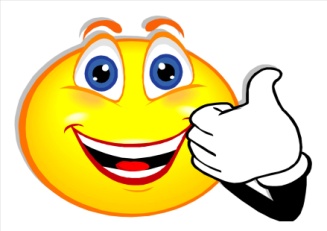 Не знает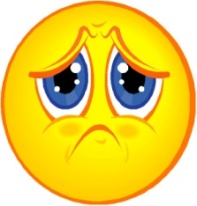 Хочет узнать 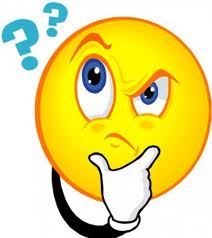 На чем люди передвигались раньше?Какими были первые дороги? Были ли раньше дорожные знаки? Как они выглядели?Для чего нужны были правила дорожного движения? Кто их придумал?Как и когда появился светофор? Кто его придумал?Как правила помогают движению?Презентация №1Презентация №2Презентация №3Содержание3 балл -  полностью соответствует теме исследования2 балла – частично соответствует теме исследования1 балл – не ответствует теме исследованияОформление3 балл -  картинки и фон очень хорошо подходят к теме исследования и соответствуют возрасту2 балла – картинки и фон подходят к теме исследования, но не соответствую возрасту детей1 балл – картинки и фон не подходят к теме исследованияЗащита3 балл -  четкие конкретные ответы на вопросы оценивающих2 балла – неуверенные ответы на вопросы1 балл – слабо ориентируется в исследовании, на может ответить на некоторые вопросыКритерии оценкиКомпозицияКомпозицияКомпозицияАккуратностьАккуратностьАккуратностьСамостоятельностьСамостоятельностьСамостоятельностьТворчествоТворчествоТворчествоКритерии оценкиПравильная композицияОшибки в построении работыКомпозиция нарушенаРабота выполнена аккуратноРабота выполнена не аккуратноРабота не опрятнаяРаботал  самостоятельноНезначительная помощь взрослогоТребовалась значительная помощь взрослогоРебенок проявил творчествоРебенок пытался проявить творчествоРабота полностью соответствует образцуБаллы321321321321Ф.и. ребенка